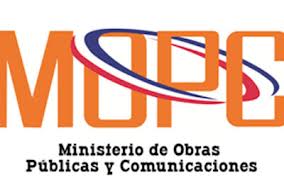 En cumplimiento de las disposiciones de Ley No. 340-06, sobre Compras y Contrataciones Públicas de Bienes,  Servicios, Obras y Concesiones de fecha dieciocho (18) de Agosto del dos mil seis (2006), modificada por la Ley No. 449-06 de fecha Seis (06) de Diciembre del dos mil seis (2006), del Reglamento de aplicación número  543-12 y demás normativa complementaria, el Ministerio de Obras Públicas y Comunicaciones (MOPC) convoca a todos los interesados a presentar su mejor oferta técnico-económica, para  procedimiento de Compra Menor, referencia: MOPC-CCC-CM-12-2016 para la Adquisición de Reglamentos y Catálogo de Publicaciones.Detalles  del requerimiento:NOTA:Es posible cotizar por ítem.Información para impresión en formato .PDFEl ganador deberá presentar primero una muestra de cada artículo antes de completar la entrega.La Factura debe ser con Comprobante Gubernamental.La adjudicación se hará a favor del oferente que presente la mejor propuesta, que cumpla con las especificaciones técnicas requeridas y sea calificada como la oferta que más convenga a la satisfacción del interés general, el cumplimiento de los fines y cometidos de la administración de el Ministerio de Obras Públicas y Comunicaciones (MOPC), conforme a la calidad, idoneidad y precio.La fecha límite para presentar su oferta será el viernes 30/09/2016 hasta las 03:00 P.M. La oferta debe ser presentada en un sobre cerrado,  dicho sobre debe estar debidamente identificado con la siguiente información.Dirigirlo a:Depto. de Compras del MOPCDirección: Calle Héctor Homero Hernández esq. Horacio Blanco Fombona, Ensanche La Fe. Santo Domingo, D. N.Remitente:Nombre del Oferente/ ProponentePresentación: Oferta Técnico -EconómicaReferencia del Procedimiento: MOPC-CCC-CM-12/2016 Requisitos generales de cumplimiento obligatorio: Los oferentes nacionales deberán presentar su oferta en moneda nacional  (Pesos Dominicanos, RD$), a excepción de las empresas extranjeras, las cuales podrán presentar su oferta en dólares americanos (US$)La oferta debe contener el costo del artículo o servicio ofertado. Todos los impuestos aplicables deberán estar incluidos y transparentados en la oferta. Los precios deberán incluir solo dos (2) decimales después de punto.Los proponentes deberán estar inscritos en el Registro de Proveedores del Estado administrado por la DIRECCIÓN GENERAL DE CONTRATACIONES PÚBLICAS. El Registro debe estar actualizado; debiéndose presentar constancia en el sobre.Datos obligatorios que se deben incluir en su oferta:Tiempo de entrega Validez de la Oferta (no podrá ser menor de 30 días hábiles)Condiciones de pago (mínimo 45 a 60 días, luego de recibida la Factura en la unidad de Registro de Facturas del MOPC)Debe especificar la garantía de los artículos, si aplica.El día pautado para sus consultas y/o aclaraciones es hasta el miércoles 28/09/2016 y el día para respuestas es el jueves 29/09/2016. No se aceptarán Ofertas Alternativas, por lo que sólo pueden ofertar 1 cotización por ítems para la contratación objeto de la presente invitación.El oferente que resulte adjudicatario deberá presentar los siguientes documentos, para fines de la realización del contrato u orden de compra:Registro de Proveedores del Estado (RPE) (vigente)Impuestos actualizados (a la fecha)Para cualquier consulta o aclaración, conforme al Procedimiento de Referencia, los datos de contacto son los siguientes:Nombre: Ing. Marina Urraca ContrerasTeléfono: (809) 565-2811 Ext. 2906E-mail:  compras@mopc.gob.doAgradecemos, confirmar por esta misma vía la recepción de este correoPrincipio del formularioFinal del formularioÍtemDescripciónUnidad de MedidaCantidad Solicitada1Impresión de Reglamento para el Diseño de Medios de Circulación Vertical en Edificaciones (modificado) (R-031) en Bond 20, B/N, tamaño 8 ½ “Pulgs. x 11” Pulgs., Tiro/Retiro, con portada y contraportada en cartonite con impresión a F/C, con terminación de encolado. (24 Págs.)Unidad1,0002Impresión de Reglamento para el Diseño y Construcción de Estructuras en Hormigón (R-033) en Bond 20, B/N, tamaño 8 ½ “Pulgs. x 11” Pulgs., Tiro/Retiro, con portada y contraportada en cartonite con impresión a F/C, con terminación de encolado. (169 Págs.)Unidad5003Impresión de Brochure tríptico en Satinado 100, tamaño 8 ½” Pulgs. x 13” Pulgs., F/C, Tiro/Retiro, con terminación de doblado. (Catálogo de Publicaciones)Unidad 1,000